R E P U B L I K A   H R V A T S K AVUKOVARSKO-SRIJEMSKA ŽUPANIJA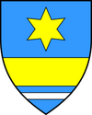 OPĆINA BABINA GREDA     OPĆINSKO VIJEĆEKLASA: 321-02/23-01/3URBROJ: 2196-7-01-23-1Babina Greda, 22. prosinca 2023.     						                                     Na temelju članka 69. stavak 3. i 4. Zakona o šumama („Narodne novine“ broj 68/18, 115/18 i 98/19) i članka  18. Statuta Općine  Babina Greda („Službeni vjesnik“ Vukovarsko- srijemske županije“ broj 11/09, 04/13, 03/14, 01/18, 13/18, 03/20, 04/21, 16/23 i 18/23) Općinsko vijeće Općine Babina Greda, na svojoj 25. sjednici, održanoj dana 22. prosinca, 2023. godine,  donijelo jeODLUKA O IZMJENI PROGRAMAo utrošku sredstava ostvarenih od šumskih doprinosa u 2023.godiniČlanak 1.	Članak 1. Programa o utrošku sredstava od šumskih doprinosa u 2023. godini („Službeni vjesnik“ Vukovarsko- srijemske županije 30/22) mijenja se i glasi:„Članak 1.	Ovim Programom utvrđuje se namjena utroška sredstava ostvarenih od šumskog doprinosa za 2023. godinu kako slijedi:	- Planirani prihod sredstava iznosi 24.286,00 EUR-a.Raspored utroška sredstava:                                                     Članak 2.Ova Odluka stupa na snagu osmog (8) dana od dana objave u “Službenom vjesniku” Vukovarsko – srijemske županije.                                                                                         PREDSJEDNIK OPĆINSKOG VIJEĆA:Tomo Đaković+*xfs*pvs*lsu*cvA*xBj*qEC*oCa*qdA*uEw*nqE*pBk*-
+*yqw*CDt*knv*yea*ugc*dys*kfm*uDc*wkd*jus*zew*-
+*eDs*lyd*lyd*lyd*lyd*ytx*pny*zfq*jlv*Crk*zfE*-
+*ftw*hkk*Eiw*oxw*vxu*CCB*ssn*ECc*sdi*qCB*onA*-
+*ftA*woC*sEu*Czr*njn*EDu*wfg*wdE*wCd*pws*uws*-
+*xjq*fjk*bqa*lEz*ozm*Aym*iED*Dcw*raj*bcs*uzq*-
Red.brojKontoPozicijaNaziv rashodaPlanirani iznos u eurima1.4511R0239/1Dodatna ulaganja na građevinskim objektima24.286,00                                                              SVEUKUPNO                                                              SVEUKUPNO                                                              SVEUKUPNO                                                              SVEUKUPNO24.286,00“